I’ll Tell Me MaTraditional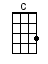 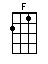 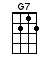 INTRO:  / 1 2 / 1 2 / [C] / [C]CHORUS:I'll [C] tell me ma when [F] I get [C] homeThe [G7] boys won't leave the [C] girls aloneThey [C] pull me hair and [F] stole me [C] combBut [G7] that's all right, till [C] I go home[C] She is handsome [F] she is pretty[C] She is the Belle of [G7] Belfast city[C] She is courtin' [F] one [F] two [F] three[C] Please won’t you [G7] tell me [C] who is she [C][C] Albert Mooney [F] says he [C] loves her[G7] All the boys are [C] fightin' for herThey [C] knock on her door, they [F] ring on her [C] bell sayin’[G7] “Oh me true love [C] are you well?”[C] Out she comes as [F] white as snow[C] Rings on her fingers [G7] bells on her toes[C] Old Jenny Murphy [F] says she’ll dieIf she [C] doesn't get the [G7] fella with the [C] rovin’ eyeCHORUS:I'll [C] tell me ma when [F] I get [C] homeThe [G7] boys won't leave the [C] girls aloneThey [C] pull me hair and [F] stole me [C] combBut [G7] that's all right, till [C] I go home[C] She is handsome [F] she is pretty[C] She is the Belle of [G7] Belfast city[C] She is courtin' [F] one [F] two [F] three[C] Please won’t you [G7] tell me [C] who is she [C]Let the [C] wind and the rain and the [F] hail blow [C] highAnd the [G7] snow come shovellin' [C] from the sky[C] She's as sweet as [F] apple [C] pieAnd [G7] she'll get her own lad [C] by and by[C] When she gets a [F] lad of her ownShe [C] won't tell her ma when [G7] she gets home[C] Let them all come [F] as they willBut it's [C] Albert [G7] Mooney [C] she loves stillCHORUS:I'll [C] tell me ma when [F] I get [C] homeThe [G7] boys won't leave the [C] girls aloneThey [C] pull me hair and [F] stole me [C] combBut [G7] that's all right till [C] I go home<A CAPPELLA>She is handsome, she is prettyShe’s the Belle of Belfast cityShe is courtin' one two threePlease won't you tell me who is sheShe is handsome, she is prettyShe’s the Belle of Belfast cityShe is courtin' one two threePlease won't you tell me who is she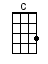 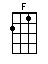 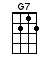 www.bytownukulele.ca